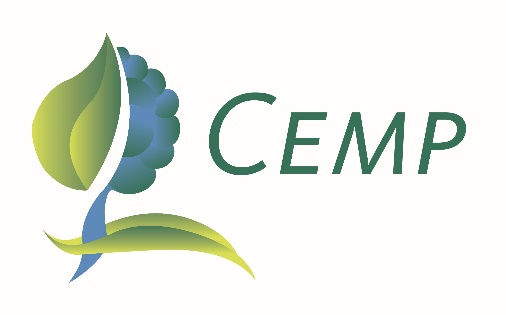 Aanmeldingsformulier lidmaatschap Coöperatie CEMPOndergetekendeNaam: ……………………Email:  ……………………..Te dezen handelend namens: …………………..Hierna te noemen ‘bedrijf’ Verklaart namens het bedrijf dat het bedrijf zich per heden bereid verklaart deel te nemen aan de Coöperatie CEMP Bomen & Vaste Planten U.A. Ondergetekende verklaart:Dat aan de ondergetekende de mogelijkheid is geboden om kennis te nemen van de statuten van de Coöperatie en de inhoud ervan onderschrijft. Zich te realiseren dat aan het lidmaatschap van de Coöperatie financiële gevolgen verbonden zijn, zoals in ieder geval het leveren van een periodieke bijdrage aan de Coöperatie, teneinde de Coöperatie in staat te stellen te werken aan beschikbaarheid van (gewas)beschermingsmiddelen voor de teelt van bomen, vaste planten en zomerbloemen. Een machtiging te zullen verlenen aan de Coöperatie CEMP Bomen & Vaste Planten U.A.  voor het automatisch afschrijven van het vastgestelde bedrag door de algemene ledenvergadering van de coöperatie. In 2019 is dit 65 euro per jaar (excl. BTW) als bijdrage aan de Coöperatie. Deze machtiging kan schriftelijk worden ingetrokken bij de Coöperatie CEMP *)Er voor in te staan het bedrijf rechtsgeldig te vertegenwoordigen in deze aangelegenheidHandtekening Naam:Plaats: Dit formulier kunt u mailen naar info@cempcooperatie.nl